伴走型小規模事業者支援推進事業人口減少や少子高齢化あるいはデジタル・インフラの急激な発展など小規模企業を取り巻く環境は変化の最中にあり、変化に対する適応の遅れから業績を低迷させている小規模企業も少なくありません。さらに本年10月に予定されている消費増税に対する対策を講じなければ、ますます業績を悪化させることになります。このプロジェクトでは、小規模事業者が新たな環境の変化に対応し、方向性を定め、明確なビジョン（経営計画）に基づいた経営を行なうことで、売上や利益の増加に着実につなげるためのサポートをします。是非、この機会にご参加いただき、新たな未来を切り拓くきっかけにしましょう。日程及び内容：小規模事業者対象の内容です会　　場：新潟商工会議所 大会議室　(所在地：中央区万代島５番１号 万代島ビル７階)※駐車場は有料となります（駐車券のサービスはありません）。定   員：２０名    受 講 料：無 料 ※受講票はお出ししません。ご了承ください。講　師：(資)コンサルタンツ ノヴァーレ 代表 中小企業診断士　時山 正　氏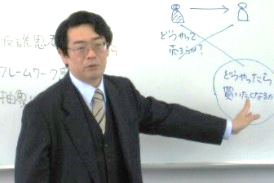 東京工業大学大学院（理工学研究科）修了、民間企業勤務を経て平成９年中小企業診断士登録。大企業のコンサルティングや人材育成、大学と連携したベンチャー創業支援、産業能率大学や中小企業大学校での中小企業診断士養成、全国の商工会議所セミナー講師や地方中小企業の経営相談など実務に精通したコンサルタント。シンプルに考え答えを導き出す手法に定評がある。申込方法：下記申込書に必要事項をご記入の上、ＦＡＸまたはメールにて新潟商工会議所 経営相談課 宛にお申し込みください。　〒950-8711  新潟市中央区万代島5-1 万代島ビル７Ｆ 　新潟商工会議所 経営相談課TEL:025－290－4411   FAX:025－290－4421　 メールアドレス：soudan@niigata-cci.or.jp「事業計画策定セミナー及び個別相談会」 受講申込書※ご記入いただいた情報は、商工会議所からの各種連絡、情報提供のために利用するほか、セミナー参加者の実態調査・分析のために使用することがあります。区分回日　程時　間内　　　　容　セミナー第１回9月2日(月)13：30　～16：30◎いま何が起こっているのか◎未来を切り開くためにはどうすればいいのか◎事業計画の必要性と策定のポイント　等個別相談第１回9月3日(火)9月4日(水)10：30～17：30☆経営問題の特定・解決策の検討※希望者で時間調整します。(各社1時間～1時間半程度を予定)個別相談※担当指導員とともに事業計画（ラフプラン）を立案します。※担当指導員とともに事業計画（ラフプラン）を立案します。※担当指導員とともに事業計画（ラフプラン）を立案します。※担当指導員とともに事業計画（ラフプラン）を立案します。個別相談第２回9月25日(水)9月26日(木)10：30～17：30☆経営計画の検討※希望者で時間調整します。(各社1時間～1時間半程度を予定)個別相談※担当指導員と一緒に進捗状況を把握します。※担当指導員と一緒に進捗状況を把握します。※担当指導員と一緒に進捗状況を把握します。※担当指導員と一緒に進捗状況を把握します。個別相談第３回11月28日(木)11月29日(金)10：30～17：30☆進捗状況の検討※希望者で時間調整します。(各社1時間～1時間半程度を予定)ＦＡＸ 025-290-4421 　新潟商工会議所 経営相談課 行 　　　　　 ※会員or非会員、業種を選択し○で囲んでください。Eメール：soudan@niigata-cci.or.jp　　　　　　　　　　※個別相談を希望される場合は、各希望日に☑を入れてください。ＦＡＸ 025-290-4421 　新潟商工会議所 経営相談課 行 　　　　　 ※会員or非会員、業種を選択し○で囲んでください。Eメール：soudan@niigata-cci.or.jp　　　　　　　　　　※個別相談を希望される場合は、各希望日に☑を入れてください。ＦＡＸ 025-290-4421 　新潟商工会議所 経営相談課 行 　　　　　 ※会員or非会員、業種を選択し○で囲んでください。Eメール：soudan@niigata-cci.or.jp　　　　　　　　　　※個別相談を希望される場合は、各希望日に☑を入れてください。ＦＡＸ 025-290-4421 　新潟商工会議所 経営相談課 行 　　　　　 ※会員or非会員、業種を選択し○で囲んでください。Eメール：soudan@niigata-cci.or.jp　　　　　　　　　　※個別相談を希望される場合は、各希望日に☑を入れてください。ＦＡＸ 025-290-4421 　新潟商工会議所 経営相談課 行 　　　　　 ※会員or非会員、業種を選択し○で囲んでください。Eメール：soudan@niigata-cci.or.jp　　　　　　　　　　※個別相談を希望される場合は、各希望日に☑を入れてください。ＦＡＸ 025-290-4421 　新潟商工会議所 経営相談課 行 　　　　　 ※会員or非会員、業種を選択し○で囲んでください。Eメール：soudan@niigata-cci.or.jp　　　　　　　　　　※個別相談を希望される場合は、各希望日に☑を入れてください。ＦＡＸ 025-290-4421 　新潟商工会議所 経営相談課 行 　　　　　 ※会員or非会員、業種を選択し○で囲んでください。Eメール：soudan@niigata-cci.or.jp　　　　　　　　　　※個別相談を希望される場合は、各希望日に☑を入れてください。ＦＡＸ 025-290-4421 　新潟商工会議所 経営相談課 行 　　　　　 ※会員or非会員、業種を選択し○で囲んでください。Eメール：soudan@niigata-cci.or.jp　　　　　　　　　　※個別相談を希望される場合は、各希望日に☑を入れてください。ＦＡＸ 025-290-4421 　新潟商工会議所 経営相談課 行 　　　　　 ※会員or非会員、業種を選択し○で囲んでください。Eメール：soudan@niigata-cci.or.jp　　　　　　　　　　※個別相談を希望される場合は、各希望日に☑を入れてください。会社名　　　　　　　　　　　　　　　　　　　　　　　　　　(会員 ・ 非会員)　　　　　　　　　　　　　　　　　　　　　　　　　　(会員 ・ 非会員)　　　　　　　　　　　　　　　　　　　　　　　　　　(会員 ・ 非会員)　　　　　　　　　　　　　　　　　　　　　　　　　　(会員 ・ 非会員)　　　　　　　　　　　　　　　　　　　　　　　　　　(会員 ・ 非会員)役　職所在地〒〒〒〒〒受講者名TELFAX個別相談について※希望の相談日に☑を記入第1回9/3個別相談を希望　□9/4個別相談を希望　□E-mail個別相談について※希望の相談日に☑を記入第2回9/25個別相談を希望　□9/26個別相談を希望　□業種製造　・建設　・卸売　・小売　・サービス　・その他(    　)　製造　・建設　・卸売　・小売　・サービス　・その他(    　)　製造　・建設　・卸売　・小売　・サービス　・その他(    　)　従業員数人個別相談について※希望の相談日に☑を記入第3回11/28個別相談を希望　□11/29個別相談を希望　□